Косилка смещаемая FERRI MT/MTR 180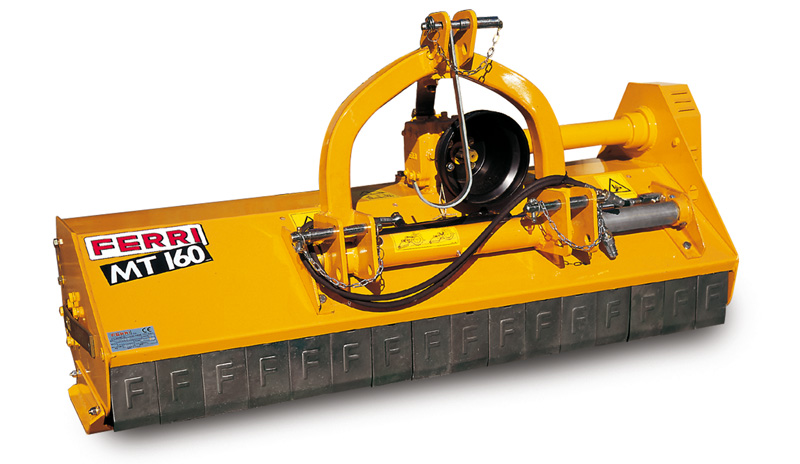 Технические характеристики:Рекомендованная мощность трактора, л.с.45-60Ширина среза, мм1800Общая ширина, мм1940Вес, кг420ВОМ трактора, об/мин540Скорость лопасти, м/сек 50Количество ножей48Максимальный диаметр скашивания, мм40